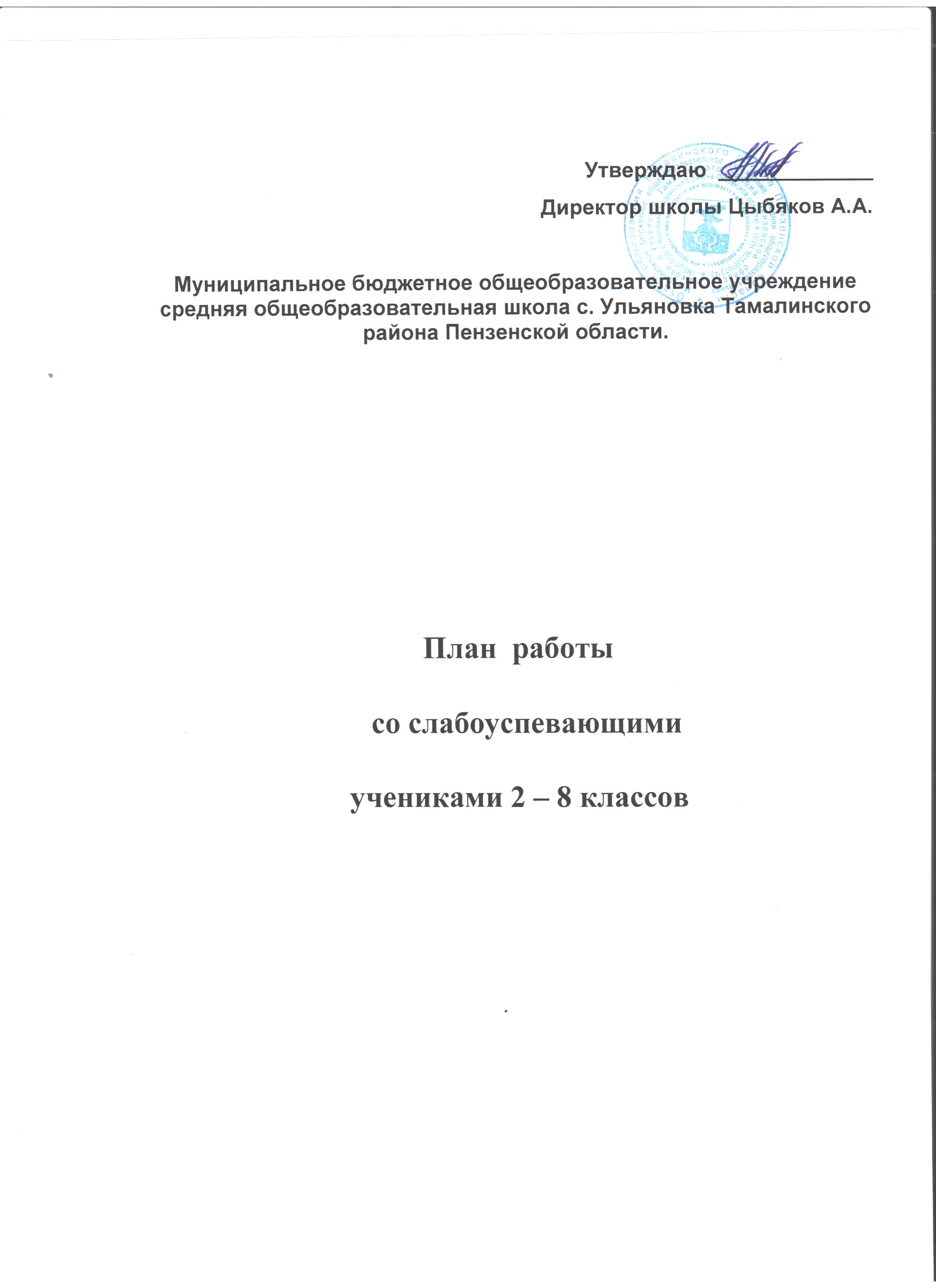 Утверждаю  _____________Директор школы Цыбяков А.А.Муниципальное бюджетное общеобразовательное учреждение средняя общеобразовательная школа с. Ульяновка Тамалинского района Пензенской области.План  работы   со слабоуспевающимиучениками 2 – 8 классовОдной из главных проблем, которую приходится решать педагогам нашей школы, - это работа со слабоуспевающими учащимися, то есть с детьми с академическими трудностями.  Слабоуспевающими принято считать учащихся, которые имеют слабые умственные способности и слабые учебные умения и навыки, низкий уровень памяти или те, у которых отсутствуют действенные мотивы учения.    Чтобы данная категория учащихся не перешла в разряд неуспевающих, необходима систематизированная работа со слабоуспевающими учащимися всех служб образовательного учреждения. Основная проблема – это несоответствие структуры образовательного пространства массовой школы, традиционных форм образования особенностями личности каждого ребенка и затруднения в обучении, связанные с состоянием здоровья: - занятия спортом; - какими либо видами художественного творчества; - неблагоприятной обстановкой в семье. На фоне школьных неудач, постоянного неуспеха познавательная потребность очень скоро исчезает, порой - безвозвратно, а учебная мотивация так и не возникает. Поэтому совершенно необходима специальная «поддерживающая» работа, помогающая детям, испытывающим трудности в обучении, успешно осваивать учебный материал, получая постоянное положение от учителя. Необходимы дополнительные упражнения, в которые заключена продуманная система помощи ребенку, заключающая в серии «подсказок», в основе которых лежит последовательность операций, необходимых для успешного обучения. Кроме того, этим детям необходимо большее количество на отработку навыка. Цель и задачи - ликвидация пробелов у учащихся в обучении.- создание условий для успешного индивидуального развития ребенка Программа направлена на удовлетворение потребностей:учащихся: 	получение основного обего  образования родителей: 	создание  наиболее комфортных условий обучения своего ребенка; в стабилизации отношении в семье: смягчение конфликтных ситуаций в школе. школы: 	решение социально-педагогических и психологических проблем детей и  подростков.Оказание помощи слабоуспевающему на урокеИндивидуальный план работа с учащимися 2 класса  Гаспарян Алексеем и Улбутовым Евгением( 1 час в неделю)
                                                Прогнозируемый результатУчащиеся к концу 2 класса должны уметь:применять правила правописания на изученные орфограммы; различать звуки и буквы; гласные и согласные звуки и буквы, твердые и мягкие, звонкие и глухие согласные звуки; воспроизводить наизусть результаты табличного сложения любых однозначных чисел; выполнять вычитание, используя таблицу сложения; воспроизводить наизусть результаты табличного умножения  однозначных чисел (на 2 и на 3); выполнять деление используя таблицу умножения; решать задачи в одно, два действия; выполнять письменное сложение и вычитание в пределах 100.Индивидуальный план работа с учащимися 4 класса  Акулининой Полиной, Акулининой Екатериной, Бешновым Сергеем ( 1 час в неделю)
                             Прогнозируемый результат                Учащиеся к концу 4 класса должны уметь:применять правила правописания на изученные орфограммы; различать по признакам изученные части речи: имя существительное, имя прилагательное, глагол, местоимение;воспроизводить наизусть таблицу умножения;выполнять письменные приемы деления и умножения многозначных чисел;выполнять морфемный разбор слова;решать задачи в одно, два действия; Индивидуальный план работа с учащимися 5 класса Голоуховой Анастасией и Золотовым Алексеем по русскому языку( 1 час в неделю)Занятие 1. Безударные гласные. Проверяемые согласные в корне слова . Состав слова Занятие 2. Непроизносимые согласные в корне слова. Непроверяемые гласные и согласные. Части речи. Имя существительное. Занятие 3. Буквы и, у, а после шипящих. Склонение имён существительных. Занятие 4. Мягкий знак в середине слов. Имя прилагательное. Учимся ставить знаки препинания.  Запятые перед союзами что, где, когда, а, но, да. Занятие 5. О-Ё после шипящих в корне слова. Местоимения. Занятие 6. Употребление ь на конце существительных после шипящих. Глагол.Занятие 7. Краткие прилагательные с основой на шипящую.Учимся ставить знаки препинания. Запятые между однородными членами. Обобщающие слова Занятие 8. Буквы о-ё после шипящих и ц в суффиксах и окончаниях имён существительных и прилагательных. Существительные на -ия, -ие, -ий Занятие 9. Буквы и—ы после ц.  Разделительные ъ и ь. Предлог. Союз.Учимся ставить знаки препинания Занятие 10. Буквы о—ё после шипящих в глаголах и словах, образованных от глаголов.Занятие 11. Мягкий знак после шипящих на конце глаголов.Занятие 12. Буквы о—ё после шипящих в корнях, суффиксах и окончаниях.Занятие 13. Не с глаголами. Разбираем по членам предложения.Главные и второстепенные члены предложения (подлежащее, сказуемое, дополнение, определение, обстоятельство).Занятие 14. Мягкий знак на конце слов после шипящих.Занятие 15. Правописание приставок. Приставки на с—з.Занятие 16. Чередование согласных в корнях слов.Учимся ставить знаки препинания.Тире между подлежащим и сказуемым, выраженными именем существительным.Обращение. Запятые при слове пожалуйста.Занятие 17. Чередование гласных а—о в корнях -лаг лож-.Занятие 18. Чередование гласных а—о в корнях -раст- — -ращ -рос-.Занятие 19. Чередование гласных и—е в корнях слов.Занятие 20. Чередование гласных а—о в корнях -клан клон-, -гар гор-.Занятие 21. Чередование гласных а—о в корнях -зар- зор-, -кас- кос-, -равн -роен-.Занятие 22.  Учимся ставить знаки препинания.Прямая речь.  Сложное предложение.Занятие 23. Мягкий знак в середине слов в сочетаниях зн, сн, нт, cm, зд.Занятие 24 Учимся ставить знаки препинания.Запятые перед что, где, когда, который и между однородными членами. Обобщающие слова. Обращения.Занятие 25. Большая буква и кавычки в именах собственных.Занятие 26. Безударные гласные в корне слова.Занятие 27. Проверяемые согласные в корне слова.Чередование согласных в корнях слов.Занятие 28. Непроизносимые согласные в корне слова.Учимся ставить знаки препинания. Диалог.Разбираем слова по составу. Спряжение глаголов.Занятие 29. Буквы и, а, у после шипящих.Занятие 30. Существительные на -ия, -ие, -ий.Занятие 31. Склонение имён прилагательных.Морфологический разбор имени существительного.Морфологический разбор имени прилагательного.Занятие 32. Спряжение глаголов. Безударные окончания глаголов.Морфологический разбор глагола.Занятие 33. Мягкий знак на конце слов после шипящих.Правописание ъ в середине слов. Употребление ъ после приставок.Занятие 34. Буквы и—ы после ц. Повторение. Основные правила орфографии.               Индивидуальный план работы с учащимися    6 класса      Голоуховым Ильей, Тимохиным Кириллом, Зайцевой Евгенией.Занятие 1. Безударные гласные, непроизносимые и плохо слышимые согласные в корне.Корень, окончание, основа, приставка, суффикс.Занятие 2. Правописание слов с двойными согласными, непроверяемыми гласными и согласными. Чередование согласных.Имя существительное.Занятие 3. Гласные после шипящих и ц. О—ё после шипящих и ц.Учимся ставить знаки препинания. Однородные члены предложения.Занятие 4. Разделительные твердый и мягкий знаки.Мягкий знак на конце слов после шипящих.Занятие 5. Корни с чередующимися гласными -лаг- — -лож-, -раст- — -ращ- — -рос-, -гар- — гор-, -клан- — -клон-, -зар- — -зор-. Корни с чередованием и—е (бир- — -бер-, -дир- дер- и др.). Корни с чередующимися гласными -кас- — -кос-, -равн- — -роен-.Занятие 6. Корни с чередующимися гласными -скак- — -скоч-, -мак- — -мок-(-моч-), -плав- — -плов- — -плыв-.Чередование -я-(-а-) — -им-(-ин-) в корнях.Учимся ставить знаки препинания. Запятые перед словами что, если, потому что, чтобы, где, когда, который, хотя, кроме, куда. Занятие 7. Гласные и согласные в приставках. Приставки рас- — рос- (раз- — роз-).Занятие 8. Приставки при- — пре-. И—ы после приставок на согласную.Занятие 9. Соединительные гласные о—е в сложных словах.Занятие 10. Слова с корнями пол-, полу-.Разбираем по членам предложения. Главные и второстепенные члены предложения.Тире между подлежащим и сказуемым.Занятие 11. Суффиксы -ушк-, -ышк- и др. Суффиксы -чик-, -щик- в словах, обозначающих профессии людей. . Суффиксы -ий-, -ец-. Суффиксы -ек-, -ик- или -чик-. Суффиксы -ищ-, -ещ-. Суффиксы -ин-к-, -енк- и -ен-к-.Занятие 12. Учимся ставить знаки препинания. Обращение. Вводные слова. Прямая речь.Занятие 13. Не с именами существительными. Имя прилагательное.Занятие 14. Имена прилагательные качественные, относительные, притяжательныеЗанятие 15. Суффиксы -к-, -ск- в именах прилагательных.Степени сравнения имен прилагательных.Занятие 16. Одно и два н в именах прилагательных.Занятие 17.  Не с полными и краткими прилагательными.  Учимся ставить знаки препинания. Сложное предложение.Занятие 18. Сложные прилагательные.Занятие 19. Глагол. Наклонение глаголов.Занятие 20. Спряжение глаголов.  Мягкий знак после шипящих на конце глаголов повелительного наклоненияЗанятие 21. Переходные и непереходные глаголы.Суффиксы глаголов -ова-, -ева- и -ива-, -ыва- . Не с глаголами. Безличные глаголы.Занятие 22. Местоимение. Разряды местоимений.Дефис в неопределенных местоимениях с частицами кое-, -либо, -то, -нибудьЗанятие 23. Не и ни в отрицательных местоимениях. Наречие.Занятие 24. Числительные количественные, порядковые.Числительные простые, сложные, составные.Занятие 25. Правописание числительных.  Сложные слова с числительными.Занятие 26. Употребление большой буквы в написании названий и имен.Перенос слов. Учимся ставить знаки препинания. Диалог.Обобщаем и повторяем.Занятие 27. Безударные гласные, непроизносимые и плохо слышимые согласные в корне. Непроверяемые гласные и согласные в корне.Занятие 28. Чередование гласных в корнях -лаг- — -лож-, -рост- — -рощ -рос-, корни с чередованием е—и, -кас- — -кос-, -гар- — -гор-, -клан- — -клон-, -зар- — -зор-, -равн- — -роен-, -скач- — -скоч-, -мак- — -мок- (моч), -плав- — -плов- — -плыв-. Слова с чередованием я—им.Чередование согласных в корнях.Занятие 29. Приставки на с—з, рас- рос- (раз- роз), при- пре-, буквы ы-и после приставок на согласную.Учимся ставить знаки препинания. Повторение.Занятие 30. Суффиксы существительных. Суффиксы прилагательных. Суффиксы глаголов.Занятие 31. Окончания существительных и прилагательных при изменении по падежам.Склонение существительных на -ия, -мя, -ие, -ий.Занятие 32. Безударные окончания глаголов I и II спряжения.Окончания глаголов повелительного наклонения.Занятие 33.  Правописание порядковых числительных.Занятие 34. Одно и два н в именах прилагательных.Занятие 35. Правописание не со всеми частями речи. Не или ни в отрицательных местоимениях.  Состав слова. Части речи. Члены предложения.Найдите «ошибки» в тексте «Детство Темы».Индивидуальный план работы с учащимися 8 класса Голоуховым Ильёй, Зайцевой Евгенией и Тимохиным Кириллом по математике( 1 час в неделю)Занятие 1.Сложение и вычитание десятичных дробей Занятие 2. Умножение и деление десятичных дробей Занятие 3. Сложение и вычитание дробей с разными знаменателями Занятие 4. Сложение и вычитание положительных и отрицательных чисел Занятие 5. Умножение и деление положительных и отрицательных чисел Занятие 6.Пропорции, решение пропорцийЗанятие 7.Решение линейных уравнений Занятие 8. Линейная функция и её график. Построение графиков функцийЗанятие 9. Умножение и деление степенейЗанятие 10. Действия с многочленамиЗанятие 11. Формулы сокращенного умноженияЗанятие 12. Системы линейных уравнений с двумя переменнымиЗанятие 13. Параллельные и перпендикулярные прямыеЗанятие 14.Треугольники. Признаки равенства треугольниковЗанятие 15. Сумма углов треугольника. Решение задачЗанятие 16. Смежные и вертикальные углы. Решение задачЗанятие 17. Прямоугольные треугольники. Решение задачЗанятие 18. Степень с отрицательным показателемЗанятие 19. Решение текстовых задач на процентыЗанятие 20. Решение текстовых задач на движение.Занятие 21.Построение графиков функцийЗанятие 22.  Решение задач с помощью уравнений              Индивидуальный план работы по русскому языку с учащимися    8 класса Голоуховым Ильей, Тимохиным Кириллом, Зайцевой Евгенией.Занятие 1.   Подлежащее. Повторяем орфографию. Проверяемые гласные и согласные в корне слова.Занятие 2.   Сказуемое. Простое глагольное сказуемое. Составное глагольное сказуемое. Составное именное сказуемое.Занятие 3.   Тире между подлежащим и сказуемым. Повторяем орфографию. Чередование гласных в корне.Занятие 4.  Отсутствие тире между подлежащим и сказуемым. Неполные простые предложения. Повторяем орфографию. Приставки на с-з, приставки рас- — рос-,раз- — роз. Односоставные предложения.Занятие 5.   Односоставные предложения: назывное, определенно-личное,неопределенно-личное, безличное, обобщенно-личное. Повторяем орфографию. Приставки при- — пре-. Развиваем орфографическую и пунктуационную зоркость. Сложные предложения.Занятие 6. Бессоюзное сложное предложение. Повторяем орфографию. Буквы и—ы после приставок. Буквы о—ё после шипящих.  Занятие 7.  Сложносочиненное  предложение. Повторяем орфографию. Буквы и, а, у после шипящих. Буквы и—ы после ц. Занятие 8. Роль союза в предложении. Повторяем орфографию. Двойные согласные.  Повторяем орфографию. Окончания существительных, прилагательных, числительных и причастий. Развиваем орфографическую и пунктуационную зоркость. Второстепенные члены предложения.Занятие 9. Дополнение. Прямое и косвенное дополнения. Повторяем орфографию. Суффиксы существительных, прилагательных, глаголов, причастий и деепричастий.Занятие 10.  Определение. Согласованное и несогласованное определения. Повторяем орфографию. Одна и две буквы н.Занятие 11. Приложение. Повторяем орфографию. Твердый знак.Занятие 12. Обстоятельство. Основные виды обстоятельств. Повторяем орфографию. Мягкий знак.  Развиваем орфографическую и пунктуационную зоркость. Однородные члены предложения. Занятие 13. Однородные члены предложения. Обобщающее слово при однородных членах предложения. Повторяем орфографию. Словарные слова.Занятие 14. Однородные и неоднородные определения. Развиваем орфографическую и пунктуационную зоркость. Обособленные члены предложения.Занятие 15. Обособленные члены предложения. Повторяем орфографию. Не слитно или раздельно. Обособленные слова, не являющиеся членами предложенияЗанятие 16. Обращение. Повторяем орфографию. Не или ни.Занятие 17. Вводные слова и словосочетания. Вводные предложения. Повторяем орфографию. Не или ни.Занятие 18. Отличие вводных слов от знаменательных. Повторяем орфографию. Словарные слова.Занятие 19. Сочинительные союзы при вводных словах. Повторяем орфографию. Глаголы повелительного и изъявительного наклонения. ПовторениеЗанятие 20. Согласованное  и  несогласованное  определения.  Приложение. Определения, относящиеся к местоимениям.Занятие 21. Определения, оторванные от определяемого слова другими членами предложения. Определение как часть составного сказуемого. Повторяем орфографию. Слова с дефисом.Занятие 22. Обособленное и необособленное распространенное согласованноеопределение, стоящее после определяемого слова.Занятие 23. Распространенное приложение, стоящее после определяемого слова. Дефисное написание приложений, стоящих после имени нарицательного.Повторяем орфографию. Соединительная гласная в сложных словах. Развиваем орфографическую и пунктуационную зоркость.Занятие 24. Определение при именах собственных. Имена собственные в качестве приложений. Повторяем орфографию. Предлоги.Занятие 25. Определения и приложения, имеющие добавочное обстоятельственное значение. Повторяем орфографию. Одна и две буквы н в наречиях, кратких прилагательных и причастиях.Занятие 26. Несогласованные определения. Повторяем орфографию. Наречия.Занятие 27. Сравнительный оборот. Повторяем орфографию. Раздельное написание наречий.Занятие 28. Обособление деепричастного оборота и одиночного деепричастия.Обособленные обороты. Обособление обстоятельств причины, условия, уступки.Занятие 29.  Обособление членов предложения с уточняющим, пояснительнымили присоединительным значением.Занятие 30. Прямая речь. Повторяем орфографию. Словарные слова.Занятие 31. Способы передачи диалога. Повторяем орфографию. Союзы. ЧастицыЗанятие 32. Цитата. Эпиграф.  Развиваем орфографическую и пунктуационную зоркостьЗанятие 33. Сложноподчиненное предложение.  Понятие о придаточных предложениях. Запятые перед если, где, когда,  который,  хотя.  Сложноподчиненные предложения снесколькими придаточнымиЗанятие 34. Сложноподчиненные предложения со сложными союзами типаблагодаря тому что, в силу того что и дрЗанятие 35. Запятая перед союзом как. Этот вредный союз как. Большой словарный винегрет. Индивидуальный план работа с учащимися 5 класса Голоуховой Анастасией и Золотовым Алексеем по немецкому языку (2 часа в  месяц)Занятие 1. Спряжение глаголов в настоящем времениЗанятие 2. Выражение прошедшего времениЗанятие 3. Повторение лексики за 4 класс. Занятие 4. Отрицание nicht-keinЗанятие 5. Местоимения dieser, jener.Занятие 6. Притяжательные местоименияЗанятие 7. Употребление существительных в дательном падеже при ответе на вопрос «где?»Занятие 8. Глаголы с отделяемыми приставкамиЗанятие 9. Безличные местоименияЗанятие 10. Порядковые и количественные числительные.Занятие 11. Предлоги, требующие дательного падежаЗанятие 12. Конструкция haben eine\ haben keine. Занятие 13. Инфинитивная конструкция um…zuЗанятие 14. Предлоги с Dativ и AkkusativЗанятие 15. Образование сложной формы прошедшего времени Перфект.Занятие 16. Тренировка в употреблении лексики за курс 5 классаИндивидуальный план работа с учащимся 3 класса Улбутовым Дмитрием по немецкому языку (1 час в  месяц)Занятие 1. Повторение букв немецкого алфавитаЗанятие 2. Повторение правил чтения в немецком языке.Занятие 3. Повторение правил чтения в немецком языке.Занятие 4. Тренировка в употреблении лексики за 2 классЗанятие 5. Тренировка в употреблении лексики за 2 классЗанятие 6. Изменение личных окончаний глаголов.Занятие 7. Изменение личных окончаний глаголов.Занятие 8. Употребление отрицательных слов nicht, kein.Индивидуальный план работа с учащимися 7 класса Бурлаковой Дарьей и Князевым Иваном по немецкому языку (2 часа в  месяц)Занятие 1. Тренировка в употреблении лексики по теме «Летние каникулы»Занятие 2. Активизация лексического материала по теме «Родина»Занятие 3. Неопределённо- личное местоимение «man».Занятие 4. Сложносочинённые предложения.Занятие 5. Тренировка в употреблении  лексики по теме «Транспорт»Занятие 6. Порядок слов в придаточных предложениях.Занятие 7. Придаточные дополнительные предложения.Занятие 8. Модальные глаголы.Занятие 9. Модальные глаголы с местоимением «man».Занятие 10. Отделяемые приставки глаголов.Занятие 11. Глагол «wеrden».Занятие 12. Образование будущего времени.Занятие 13. Придаточные предложения причины.Занятие 14. Порядок слов в сложноподчинённом предложении.Занятие 15. Придаточные условные предложения.Занятие 16. Повторение предлогов с Akkusativ и DativИндивидуальный план работа с учащимися 8 класса Тимохиным Кириллом, Зайцевой Евгенией и Голоуховым Ильей по немецкому языку (2 часа в  месяц)Занятие 1. Прошедшее времяЗанятие 2. Предпрошедшее времяЗанятие 3. Придаточные предложения времениЗанятие 4. Будущее времяЗанятие 5. Придаточные определительные предложенияЗанятие 6. Приготовления к поездке, употребление неопределённо-личного местоимения manЗанятие 7. Относительные местоимения при описании людей, городовЗанятие 8. Относительные местоимения с предлогамиЗанятие 9. ПассивЗанятие 10. Структура немецкого предложенияЗанятие 11. Склонение имен существительныхЗанятие 12. Тренировка в употреблении лексики по теме «Система образования»Занятие 13. Тренировка в употреблении лексики по теме «Подготовка к путешествию»Занятие 14. Тренировка в употреблении лексики по теме «Мы путешествуем»Занятие 15. Повторение предлогов с падежамиЗанятие 16. Повторение склонения имен прилагательныхИндивидуальный план работа с учащимися 5 класса Голоуховой Анастасией и Золотовым Алексеем по биологии( 1 час в неделю)Занятие 1. Что такое живой организмЗанятие 2. Наука о живой природеЗанятие 3. Знакомство с оборудованием для научных исследованийЗанятие 4. Устройство ручной лупы, светового микроскопаЗанятие 5. Строение клеток кожицы чешуи лукаЗанятие 6. Химический состав клеткиЗанятие 7. Вещества и явления в окружающем миреЗанятие 8. Великие естествоиспытателиЗанятие 9. Как развивалась жизнь на ЗемлеЗанятие 10. Разнообразие живогоЗанятие 11. БактерииЗанятие 12. ГрибыЗанятие 13. ВодорослиЗанятие 14. МхиЗанятие 15. ПапоротникиЗанятие 16. Голосеменные растенияЗанятие 17. Покрытосеменные (цветковые) растенияЗанятие 18. Значение растений в природе и жизни человекаЗанятие 19. ПростейшиеЗанятие 20. Беспозвоночные животныеЗанятие 21. Позвоночные животныеЗанятие 22. Значение животных в природе и жизни человекаЗанятие 23. Три среды обитанияЗанятие 24. Приспособленность организмов к разным средам обитанияЗанятие 25. Жизнь на разных материках.Занятие 26. Определение наиболее распространенных растений и животныхЗанятие 27. Природные зоны ЗемлиЗанятие 28. Жизнь в морях и океанахЗанятие 29. Как человек появился на ЗемлеЗанятие 30. Как человек изменил ЗемлюЗанятие 31. Жизнь под угрозойЗанятие 32. Не станет ли Земля пустыней?Занятие 33. Здоровье человека и безопасность жизниЗанятие 34. Растительный и животный мир вашего регионаИндивидуальный план работа с учащимися 8 класса Голоуховым Ильей  и Тимохиным Кириллом и Зайцевой Евгенией по биологии( 1 час в неделю)Занятие 1. Место человека в системе органического мираЗанятие 2. Происхождение человека	Занятие 3. История развития знаний о человекеЗанятие 4. Клеточное строение организмаЗанятие 5. ТканиЗанятие 6. Органы, системы органов и их взаимосвязьЗанятие 7. Гуморальная регуляция. Эндокринный аппарат человека, его особенностиЗанятие 8. Нервная регуляция. Строение и значение нервной системыЗанятие 9. РефлексЗанятие 10. Спинного мозгаЗанятие 11. Головной мозгЗанятие 12. Полушария большого мозга.Занятие 13. Нейрогуморальная регуляция.Занятие 14. Зрительный анализаторЗанятие 15. Анализаторы слуха и равновесияЗанятие 16. Кожно-мышечная чувствительность, обоняние, вкусЗанятие 17. Скелет человека и значение.Занятие 18. Строение и Свойства костей. Типы соединения костей.Занятие 19. Заболевания опорно-двигательной системы и их профилактика.Занятие 20. Мышцы, их строение и функцииЗанятие 21. Работа мышц. УтомлениеЗанятие 22. Оказание первой доврачебной помощи при переломахЗанятие 23. Кровь, ее состав и значение. Форменные элементы крови, строение и функцииЗанятие 24. Иммунитет. Группы крови, переливание крови, резус-факторЗанятие 25. Строение и работа сердцаЗанятие 26. Движение крови по сосудам. Оказание первой доврачебной помощи при кровотеченияхЗанятие 27. Дыхание.Занятие 28. Искусственное дыхание. Первая помощь при отравлении угарным газомЗанятие 29. Пищеварение в ротовой полости, в желудке и кишечникеЗанятие 30. Профилактика желудочно-кишечных заболеванийЗанятие 31. Обмен веществ и энергииЗанятие 32. ВыделениеЗанятие 33. Покровы телаЗанятие 34. Размножение и развитие. Человек и его здоровье
Индивидуальный план работа с учащимися 8 класса Голоуховым Ильей  и Тимохиным Кириллом и Зайцевой Евгенией по химии ( 1 час в неделю)Занятие 1. Предмет химии. Вещества. Превращение веществ. Роль химии в жизни человека.Занятие 2. Знаки (символы) химических элементов. Таблица Д.И.Менделеева. Химические формулы. Занятие 3. Относительная атомная и молекулярная массыЗанятие 4. Массовая доля элемента в соединении.Занятие 5. Основные сведения о строении атомов. Состав атомных ядер: протоны и нейтроны. Электроны. Строение электронных оболочек Занятие 6. Металлические и неметаллические свойства элементов. Изменение свойств химических элементов по группам и периодам. Ионная хим.св.Занятие 7. Ионная химическая связьЗанятие 8. Ковалентная неполярнаяи неполярная химическая связь. ЭлектроотрицательностьЗанятие 9. Металлическая связьЗанятие 10. Простые вещества – металлы Занятие 11. Простые вещества – неметаллыЗанятие 12. Аллотропия.Занятие 13. Количество веществаЗанятие 14. Молярный объем газообразных веществЗанятие 15. Степень окисленияЗанятие 16. Основы номенклатуры бинарных соединенийЗанятие 17. Оксиды.Занятие 18. ОснованияЗанятие 19. Кислоты.Занятие 20. СолиЗанятие 21. Кристаллические решеткиЗанятие 22. Чистые вещества и смесиЗанятие 23. Массовые и объемные доли компонентов в смеси.Занятие 24. Химические уравненияЗанятие 25. Закон сохранения массы веществЗанятие 26. Расчеты по химическим уравнениямЗанятие 27. Реакции разложения и соединенияЗанятие 28. Скорость реакции. КатализаторыЗанятие 29. Реакции замещения. Ряд активности металловЗанятие 30. Реакции  обмена.Занятие 31. Растворение. Растворы.Занятие 32. Основные положения теории электролитической диссоциации.Занятие 33. Генетическая связь между классами неорганических веществЗанятие 34. Кислоты, основания, оксиды, соли в свете ТЭД.Индивидуальный план работы с учащимися 5 класса Голоуховой Анастасией и Гаспарян Дарьей по информатике (2 часа в месяц)Занятие 1. Что умеет компьютер. Как устроен компьютер.Занятие 2. Программы и документы.Занятие 3. Главное меню. Запуск программ.Занятие 4. Хранение памяти. Оперативная и долговременная память.Занятие 5. Файлы и папки.Занятие 6. Передача информации. Схема передачи информации.Занятие 7. Электронная почта.Занятие 8. Кодирование информации. Способы кодирования информации.Занятие 9. Текстовая информация. Текстовые документы.Занятие 10. Редактирование текста. Форматирование текста.Занятие 11. Представление информации в форме таблиц. Структура таблицы.Занятие 12. Табличный способ решения задач.Занятие 13. Наглядные формы представления информации. Диаграммы.Занятие 14. Компьютерная графика. Графический редактор. Занятие 15. Обработка информации. Систематизация обработки информации. Поиск информации.Занятие 16. Преобразование информации по заданным правилам и путем рассуждений.Занятие 17. Разработка плана действий и его запись. Создание движущихся изображений.Индивидуальный план работы с учащимися 8 класса Зайцевой Евгенией, Голоуховым Ильей и Тимохиным Кириллом по информатике (2 часа в месяц)Занятие 1. Системы счисления.  Десятичная и двоичная системы счисления.Занятие 2. Системы счисления. Восьмеричная и шестнадцатеричная системы счисления.  Занятие 3. Представление чисел в компьютере. Занятие 4. Элементы алгебры логики. Высказывание.Задание 5. Логические операции.Задание 6. Построение таблиц истинности для логических выражений. Свойства логических операций.Задание 7. Решение логических задач.Занятие 8. Основы алгоритмизации. Алгоритмы и исполнители.Занятие 9. Способы записи алгоритмов.Занятие 10. Объекты алгоритмов.Занятие 11. Основные алгоритмические конструкции.Занятие 12. Начала программирования. Общие сведения о языке программирования Паскаль.Занятие 13. Организация ввода и вывода данных.Занятие 14. Программирование линейных алгоритмов.Занятие 15. Программирование разветвляющихся алгоритмов.Занятие 16. Программирование циклических алгоритмов.Занятие 17. Различные варианты программирования циклического алгоритма. Индивидуальный план работы с учащимися 8 класса Голоуховым Ильей, Тимохиным Кириллом и Зайцевой Евгенией по  истории( 1 час в неделю)Занятие 1.Россия при Петре I . Причины и предпосылки преобразований. Начало царствования Петра I, борьба за власть. Правление царевны Софьи. Вечный мир с Речью Посполитой. Крымские походы. В.В. Голицын. Основание Славяно-греко-латинской академии в Москве. Стрелецкие бунты. Азовские походы. Великое посольство и его значение. Сподвижники Петра I  Занятие 2. Экономическая политика Петра I. Роль государства в создании промышленности. Создание базы металлургической индустрии на Урале. Принципы меркантилизма и протекционизма. Таможенный тариф. Занятие 3.Повышение роли дворянства в управлении страной. Указ о единонаследии. Табель о рангах. Переписи населения (ревизии). Введение подушной подати Занятие 4.Реформы управления. Правительствующий сенат, коллегии, органы надзора (институт фискалов, прокуратура) и суда. Усиление централизации и бюрократизации управления. Генеральный регламент. Введение должности генерал-прокурора Сената. Реформы местного управления: городская и областная (губернская) реформы. Учреждение Главного магистрата. Указ о престолонаследии. Санкт-Петербург – новая столица Занятие 5.Первые гвардейские полки. Создание регулярной армии, военного флота. Рекрутские наборы. Создание Навигацкой, Пушкарской, Медицинской школ. Открытие Инженерного училища Занятие 6.Церковная реформа. Упразднение патриаршества, учреждение Святейшего Синода Занятие 7. Оппозиция реформам Петра I. Социальные движения в первой четверти XVIII в.: восстания в Астрахани, Башкирии, восстание под предводительством К.И. Булавина на Дону. Дело царевича Алексея. Занятие 8. Внешняя политика. Северная война. Причины и цели войны. Поражение под Нарвой. Битва при д. Лесной и победа под Полтавой. Прутский поход. Сражения у мыса Гангут и острова Гренгам. Ништадтский мир и его последствия. Закрепление России на берегах Балтики. Провозглашение России империей. Каспийский поход Петра I Занятие 9. Преобразования Петра I в области культуры. Укрепление светских начал в культуре. Влияние западноевропейской культуры на Россию. Привлечение иностранных специалистов. Введение нового летоисчисления, гражданского шрифта. Первая печатная газета . Создание специальных учебных заведений. Развитие науки. Учреждение Академии наук в Петербурге. Кунсткамера. Светская живопись. Скульптура и архитектура. Памятники раннего барокко. Повседневная жизнь и быт правящей элиты и основной массы населенияЗанятие 10.Итоги, последствия и значение петровских преобразований. Образ Петра I в русской культуре Занятие 11.Эпоха дворцовых переворотов Занятие 12.Дворцовые перевороты. Фаворитизм. Екатерина I. Создание Верховного тайного совета. Занятие 13.Петр II. Ссылка А.Д. Меншикова. Кондиции «верховников» и приход к власти Анны Иоанновны. Учреждение Кабинета министров. Расширение привилегий дворянства. Война с Османской империей в 1735–1739 гг. Белградский мир. Иван VI Антонович. Занятие 14.Россия при Елизавете Петровне. Создание Дворянского и Купеческого банков. Ликвидация внутренних таможен. Рост косвенных налогов. Распространение монополий в промышленности и внешней торговле. Россия в международных конфликтах 1740–1750-х гг. Участие России в Семилетней войне .Занятие 15.Развитие культуры в период эпохи дворцовых переворотов. Основание Московского университета Занятие 16.Правление Петра III. Манифест о вольности дворянской. Переворот 1762 г. Занятие 17.. Правление Екатерины II и Павла I Занятие 18.Внутренняя политика Екатерины II. «Просвещенный абсолютизм», его особенности в России. Секуляризация церковных земель. Уложенная комиссия. «Наказ» Уложенной комиссии. Экономическая и финансовая политика правительства. Начало выпуска ассигнаций. Вольное экономическое общество. Занятие 19.Губернская реформа. Жалованные грамоты дворянству и городам. Положение сословий. Привлечение представителей сословий к местному управлению. Создание дворянских обществ в губерниях и уездах. Расширение привилегий гильдейского купечества в налоговой сфере и городском управлении. Занятие20.Национальная политика Екатерины II. Унификация управления на окраинах империи. Ликвидация украинского гетманства. Активизация деятельности по привлечению иностранцев в Россию. Занятие 21 Расселение колонистов в Новороссии, Поволжье, других регионах. Укрепление начал толерантности и веротерпимости по отношению к неправославным и нехристианским конфессиям Занятие 22.Экономическое развитие России во второй половине XVIII в. Барщинное и оброчное хозяйство. Промышленность. Роль государства, купечества, помещиков в развитии промышленности. Крепостной и вольнонаемный труд Занятие 23.. Внутренняя и внешняя торговля. Торговые пути внутри страны. Ярмарки и их роль во внутренней торговле. Хозяйственное освоение Новороссии, Северного Кавказа, Поволжья, Урала. Манифест о свободе предпринимательства Занятие 24.Обострение социальных противоречий.  Восстание под предводительством Емельяна Пугачева. Роль казачества, народов Урала и Поволжья в восстании. Влияние восстания на внутреннюю политику и развитие общественной мысли  Занятие 25.Внешняя политика России второй половины XVIII в. Борьба России за выход к Черному морю. Войны с Османской империей. КючукКайнарджийский мир. Ясский мир. Присоединение Крыма и Северного Причерноморья. Георгиевский трактат. Занятие 26. Основание Севастополя. Создание Черноморского флота. Участие России в разделах Речи Посполитой. Отношения с Англией. Декларация о вооруженном нейтралитете. Борьба с революционной Францией. Занятие 27.Основные принципы внутренней политики Павла I. Внешняя политика Павла Занятие 28.Культурное пространство Российской империи в XVIII в.  История Нового времени (XVIII в.) Занятие 29.Эпоха Просвещения. Технический прогресс и промышленный переворот. Культура эпохи Просвещения Занятие 30.Международные отношения в XVIII в. Занятие 31.Страны Европы в эпоху Просвещения Занятие 32.Война за независимость британских колоний в Северной Америке Занятие 33.Французская революция XVIII в. Занятие 34.Традиционные общества Востока в условиях европейской колониальной экспансии Индивидуальный план работы с учащимися 8 класса Голоуховым Ильей, Тимохиным Кириллом и Зайцевой Евгенией по  обществознаниюЗанятие 1.Сфера духовной культуры и ее особенности Занятие 2..Наука в жизни современного общества Занятие 3.Образование и его значимость в условиях информационного общества. Возможности получения общего и профессионального образования в Российской Федерации Занятие 4.Религия, религиозные организации и объединения, их роль в жизни современного общества. Свобода совести Занятие 5.Мораль. Гуманизм. Патриотизм, гражданственность  Занятие 6.Экономика, ее роль в жизни общества Занятие 7.Товары и услуги, ресурсы и потребности, ограниченность ресурсов Занятие 8. Экономические системы и собственность Занятие 9.Производство, производительность труда. Разделение труда и специализация Занятие 10.Обмен, торговля Занятие 11.Рынок и рыночный механизм Занятие 12.Предпринимательство. Малое предпринимательство и фермерское хозяйство Занятие 13.Деньги Занятие 14.Заработная плата и стимулирование труда Занятие 15.Неравенство доходов и экономические меры социальной поддержки Занятие 16.Налоги, уплачиваемые гражданами Занятие 17.Экономические цели и функции государства Занятие 18. Банковские услуги, предоставляемые гражданам: депозит, кредит, платежная карта, электронные деньги, денежный перевод, обмен валюты. Формы дистанционного банковского обслуживания: банкомат, мобильный банкинг, онлайн-банкинг. Занятие 19.Страховые услуги: страхование жизни, здоровья, имущества, ответственности. Инвестиции в реальные и финансовые активы. Пенсионное обеспечение Занятие 20.Экономические функции домохозяйства. Потребление домашних хозяйств. Семейный бюджет. Источники доходов и расходов семьи. Активы и пассивы. Личный финансовый план. Сбережения Занятие 21.Конституция Российской Федерации. Основы конституционного строя Российской Федерации Занятие 22.Понятие прав, свобод и обязанностей. Права и свободы человека и гражданина в Российской Федерации, их гарантии. Конституционные обязанности гражданина Занятие 23.Права ребенка и их защита. Особенности правового статуса несовершеннолетних Занятие24.Механизмы реализации и защиты прав и свобод человека и гражданинаИндивидуальный план работы с учеником 8 класса Голоуховым Ильей по физике ( 1 час в 2 недели )1. Физические величины и их измерение.2. Взаимное притяжение и отталкивание молекул3. Плотность и масса.4. Сила5. Силы упругости. Закон Гука.6. Сила трения. Трение покоя7. Давление твердых тел, жидкостей и газов.8. Вес воздуха. Атмосферное давление9. Закон Архимеда.Плавание тел.10. Коэффициент полезного действия.11. Агрегатные состояния вещества12. Инерция13. Скорость. Единицы14. Механическая работа15. Мощность16. Энергия. Кинетическая и потенциальная энергия17. Превращения энергии.Индивидуальный план работы с учащимися 9 класса Поповым Артемом и Бурлаковым Алексеем по физике ( 1 час в 2 недели )1. Тепловое движение. Внутренняя энергия.Способы изменения внутренней энергии.2. Теплопроводность. Конвекция.Излучение.3. Количество теплоты. Единицы количества теплоты.4. Удельная теплоёмкость. Расчет количества теплоты.5. Решение задач на тепловые явления.6. Агрегатное состояние вещества7. Испарение, кипение.Удельная теплота парообразования.8. Влажность воздуха. Решение задач9. Двигатель внутреннего сгорания. Паровая турбина. КПД.10. Электризация тел. Два рода зарядов. Электроскоп. Электрическое поле. Деление электрич. заряда.11. Планетарная модель атома. Атомное ядро. Заряд ядра.12. Электрический ток. Источники тока.13. Электрическая цепь и составные её части.14. Сила тока, амперметр Электрическое напряжение. Вольтметр.15. Закон Ома для участка цепи.16. Магнитное поле. Силовые линии магнитного поля.Магнитное поле катушки с током. Электромагниты.17. Свет. Источники света. Распространение света.Памятка учителю в работе со слабоуспевающими учащ Памятка учителю в работе со слабоуспевающими учащимисяВерь в способности любого ученика и старайся передать эту веру ему. Радуйся каждому шагу вперёд своего воспитанника.Помни что для слабоуспевающих необходим период вживания в материал. Не торопи его. Научись ждать успеха ученика.Начав работать со слабыми на их уровне, помни, что через короткое время их группа расколется. В свою очередь, на способных, средних и слабых. Способные быстрее воспринимают, начинают быстро прогрессировать в учении, средние тянутся к способным. Слабым нужна постоянная помощь.Многократное повторение основного материала- один из приемов работы со слабыми учащимися. Нужно понимать, что нет отдельного урока. Каждый урок- это продолжение предыдущих, он вносит свою лепту в изучаемую тему. Если учитель на тему, состоящую из 15-20 уроков, отобрал главные вопросы, то при ежедневном повторении к последним урокам все учащиеся их усвоят.Не нужно гнать за обилием излагаемого материала. Умейте выбирать главное, изложить его, повторить и закрепить.Не следует понимать примитивно работу со слабоуспевающими. Дело не только в знаниях. При обучении таких учеников идет постоянное развитие памяти, логики, мышления, эмоций, чувств, интереса к учению, формирование общеучебных умений и навыков. Методика работы со слабоуспевающими будет меняться по мере развития учащихся.Общение – главная составляющая любой методики, не наладив общения со слабыми, не получить результатов обучения.Научись управлять классом. При изложении материала все должны слушать, не писать. Изложил часть материала, закрепи его, дал записать и приступай к следующей дозе материала. Деятельность учащихся на уроке должна быть разнообразной, например, 3-4 минуты ученики внимательно слушают материал; 2-3 – закрепляют, проговаривая главное; 3-4 – переписывают с доски и т. п. Все это дополняется демонстрациями, самостоятельной работой и т.п.Научись привлекать сильных учащихся к обучению слабых. При этом выигрывают все стороны: сильные закрепляют знания, слабые учатся, а учитель получает доступ к наиболее слабым. Самым неэффективным является момент, когда у доски работает один учащийся. Научись строить процесс обучения путем сочетания фронтальной организации класса с индивидуальной помощью каждому.У слабоуспевающих плохо развито абстрактное мышление, лучше – нагляднообращеное. Ищи образ в изучаемом материале. Привлекай к изложению такие занимательные средства, которые воздействовали бы на эмоции, чувства, интерес к учению (музыке, поэзию, живопись, слайды, образный показ).Для усиления эффективности работы со слабоуспевающими учащимися использовать новые образовательные технологии, инновационные формы и  методы обучения: личностно – ориентированный подход (обучение строить с учетом развитости индивидуальных способностей и уровня сформированности умений учебного труда) и разноуровневую дифференциацию на всех этапах урока.Организовать индивидуально-групповую работу, применяя дифференцированные тренировочные задания, инвариантные практические работы, дифференцированные проверочные работы, творческие работы по выбору.На уроках и  дополнительных занятий применять «Карточки помощи», «Памятки для учащихся», шире использовать игровые задания, которые  дают возможность работать на уровне подсознания. В работе создаются специальные ситуации успеха.  При опросе  слабоуспевающим  школьникам дается примерный план ответа, разрешается пользоваться планом, составленным дома, больше времени готовиться к ответу у доски, делать предварительные записи, пользоваться наглядными пособиями  и  пр.Ученикам задаются наводящие вопросы, помогающие последовательно излагать материал.Периодически проверяется усвоение материала по темам уроков, на которых ученик отсутствовал по той или иной причине.В ходе опроса  и  при анализе его результатов обеспечивается атмосфера доброжелательности.В процессе изучения нового материала внимание  слабоуспевающих  учеников концентрируется на наиболее важных  и  сложных разделах изучаемой темы, учитель чаше обращается к ним с вопросами, выясняющими степень понимания учебного материала,  стимулирует вопросы учеников при затруднениях в усвоении нового материала.В ходе самостоятельной  работы  на уроке  слабоуспевающим  школьникам даются задания, направленные на устранение ошибок, допускаемых ими при ответах или в письменных  работах: отмечаются положительные моменты в их  работе  для стимулирования новых усилий, отмечаются типичные затруднения в  работе   и  указываются способы их устранения, оказывается помощь с одновременным развитием самостоятельности в учении.При организации домашней  работы  для  слабоуспевающих  школьников подбираются задания по осознанию и исправлению ошибок: проводится подробный инструктаж о порядке выполнения домашних заданий, о возможных затруднениях, предлагаются (при необходимости) карточки-консультации, даются задания по повторению материала, который потребуется для изучения новой темы. Объем домашних заданий рассчитывается так, чтобы не допустить перегрузки.Кроме этих основных правил существуют ещё и некоторые другие, а именно: не ставь оценку ученику, пока не научишь его. Помни, что есть ученики (их немного), которые не всё могут освоить. Не убивай оценками в них человека.         Рекомендации и необходимые условия по работе с неуспевающими детьми.He ставьте ребенка в ситуацию неожиданного вопроса и быстрого ответа.Желательно, чтобы ответ был в письменной форме.Путем правильной тактики опросов и поощрения нужно формировать у
детей уверенность в знаниях и в себе.Неудачи учеников следует оценивать осторожно, так как они и сами
болезненно относятся к ним.Не требовать немедленного включения в работу, так как их активность
возрастает постепенно.Оценивай действия, а не личность.Ставьте перед ребенком реальные задачи, учитывая его возможности.Используйте позитивную оценку: замечайте в ребенке положительные
качества, авансируйте успех.Формируйте положительную мотивацию к учению.Используйте опоры, схемы, памятки.Учитывайте состояние здоровья детей.Не раздражайтесь, будьте терпимы и настойчивы. Помните: максимум поощрения, минимум наказания!Список слабоуспевающих учащихся  в 2021 - 2022 учебном годуЭтапы_урокаАкценты в обученииВ процессеконтроля знанийучащихсяСоздание атмосферы особой доброжелательности при опросе. Снижение темпа опроса, разрешение дольше готовиться у доски. Предложение учащимся примерного плана ответа. Разрешение пользоваться наглядными пособиями, опорными схемами, таблицами и др. Подбадривание, похвала, стимулирование оценкойВ процессе контроля за усвоениемзнаний учащимися1. Специально контролировать усвоение вопросов, обычно     вызывающих у учащихся затруднения. 2. Тщательно анализировать и систематизировать ошибки,
    допускаемые учащимися в устных ответах, письменных      работах, концентрировать внимание на их устранение.     3. Контролировать усвоение материала учениками.
         пропустившими предыдущие уроки.      4. По окончании изучения темы или раздела обобщить итоги          усвоения основных понятий, законов, правил, умений,          навыков  учащихся, выявлять причины отставания. При изложениинового материалаПоддерживать интерес к усвоению темы. Частое обращение к слабоуспевающим с вопросами, выясняющими степень понимания ими учебного
материала. Привлечение к высказыванию предложений при
проблемном обучении, к выводам и обобщениям или объяснению сути проблемы, высказанной сильным учеником. Обязательно проверять в ходе урока степень
понимания учащимися основных элементов излагаемого материала.Стимулировать вопросы со стороны уч-ся при затруднениях в усвоении учебного материала. Обеспечивать разнообразие методов обучения, позволяющих всем учащимся активно усваивать материал.В ходе самостоятельнойработыучащихся науроке.1. Разбивка заданий на дозы, этапы, выделение из сложных     заданий ряда простых. 2. Ссылка на аналогичное задание, выполненное ранее,     напоминание приема и способа выполнения. Указание на     необходимость актуализировать то или иное правило. 3. Инструктирование о рациональных путях выполнения      заданий, требованиях к их оформлению. 4. Стимулирование самостоятельных действий. Более     тщательный контроль за их деятельностью, указание на     ошибки, систематическая проверка, исправление ошибок.5. Подбирать для самостоятельной работы задания по наиболее     существенным разделам материала, стремясь меньшим     числом упражнений,  но поданных в определенной системе,     достичь большего эффекта. Включать в содержание    самостоятельной работы упражнения по устранению ошибок,    допущенных при ответах и письменных работах. 6. Инструктировать о порядке выполнения работы.7. Стимулировать постановку вопросов к учителю при     затруднениях в самостоятельной заботе. 8. Умело оказывать помощь ученикам в работе, всемерно    развивать их самостоятельность. 9. Учить умениям планировать работу, выполнять ее в нужном    темпе и осуществлять контроль.Приорганизациисамостоятельнойработы внекласса.Выбор для  групп учащихся наиболее рациональной системы упражнений, а не механическое увеличение их числа. Более подробное объяснение последовательности выполнения заданий. Предупреждение о возможных затруднениях, использование карточек-консультаций, карточек с направляющим планом действий. Обеспечить для неуспевающих в ходе домашней работы повторение пройденного, концентрируя внимание на наиболее существенных элементах программы, вызывающих наибольшие затруднения. Систематически давать домашнее задание по работе над ошибками. Четко инструктировать учащихся о порядке выполнения домашней работы, понимать степень понимания этих инструкций слабоуспевающими учащимися. Согласовывать объем домашних заданий с другими учителями класса, исключая перегрузку, особенно слабоуспевающих учащихся.№ п/пДатаТемаКол-во часов1Русский язык. Звуки и буквы. Гласные и согласные. Согласные звуки твердые и мягкие, звонкие и глухие12Математика. Сложение и вычитание чисел в пределах 2013Русский язык Ударение. Деление на слоги. Правила переноса слов14Математика. Решение задач15Русский язык. Письмо под диктовку16Математика. Сложение и вычитание 17Русский язык. Шипящие согласные. Правописание слов с сочетаниями "жи-ши", "ча-ща", "чу-щу"18Математика. Сложение и вычитание однозначных чисел с переходом через десяток.19Русский язык Учимся находить грамматическую основу предложения.110Математика. Решение задач111Русский язык .Учимся правильно оформлять предложение на письме. Письмо под диктовку112Математика. Конкретный смысл умножения. 113Русский язык. Учимся писать буквы согласных в корне слова114Математика. Решение задач115Русский язык. Парные  согласные в корне слова. Способы проверки.116Математика. Умножение и деление 117Русский язык. Разделительный твердый и мягкий знаки. Тренировочные упражнения.118Математика. Сложение и вычитание двухзначных чисел119Русский язык.  Имя существительное. Заглавная буква в собственных  именах  существительных.120Математика. Умножение и деление121Русский язык. Учимся писать предлоги. Тренировочные упражнения.122Математика. Умножение и деление 123Русский язык.   Тренажёр "Как писать предлог со словом?"124Математика. Периметр125Русский язык. Учимся писать корни слов126Математика. Умножение и деление 127Русский язык. Приставки 128Математика. Умножение и деление 129Русский язык. Учимся различать предлоги и приставки130Математика. Умножение и деление 131Русский язык. Повторяем состав слова132Математика. Решение задач на увеличение и уменьшение в несколько раз133Чему я научился за этот год1№ п/пДатаТемаКол-во часов1Русский язык. Главные и второстепенные члены предложения.12Математика. Письменное деление на однозначное число.13Русский язык. Состав слова.14Математика. Решение задач15Русский язык. Разделительные твердые и мягкие знаки.16Математика.Умножение на 0 и 1.17Русский язык. Правописание гласных в корне слова.18Математика.Приемы письменного умножения.19Русский язык .Части речи. Имя существительное.110Математика. Решение задач111Русский язык .Склонение имен существительных.112Математика. Разряды и классы.113Русский язык. Имя прилагательное.114Математика. Сравнение многозначных чисел.115Русский язык. Время глагола.116Математика. Единицы площади.117Русский язык. Однородные члены предложения.118Математика. Единицы массы.119Русский язык.  Склонение имен существительных.120Математика. Устные и письменные вычисления .121Русский язык. Падежи.122Математика. Сложение и вычитание величин.123Русский язык.   Падежи.124Математика. Письменные приемы умножения многозначных чисел.125Русский язык. Склонение имен прилагательных.126Математика. Умножение двузначного числа на трехзначное число.127Русский язык. Личные местоимения.128Математика. Деление с остатком.129Русский язык. 1 и 2 спряжение глаголов.130Математика. Решение задач на движение.131Русский язык. Личные окончания глаголов.132Математика. Порядок выполнения действий.133-34Чему я научился за этот год2№ п/пФИ ученикаПримечание  (пед.запущенноть, болезнь и пр.(примерно)Результат на конец четверти (успевает, не успевает, по каким предметам)Результат на конец четверти (успевает, не успевает, по каким предметам)Результат на конец четверти (успевает, не успевает, по каким предметам)Результат на конец четверти (успевает, не успевает, по каким предметам)Итог учебного года№ п/пФИ ученикаПримечание  (пед.запущенноть, болезнь и пр.(примерно)1 чт2 чт3 чт4 чтИтог учебного года18 кл. Голоухов Илья Низкие умственные способностиуспевает28 кл. Зайцева ЕвгенияДислексия, дисграфияуспевает38 кл.  Тимохин КириллДислексия, дисграфияуспевает47 клБурлакова Дарья Педагогическая запущенностьуспевает57 клКнязев ИванПедагогическая запущенностьуспевает66 клДанилкин ДмитрийПедагогическая запущенностьуспевает76 клЗолотова ИринаПедагогическая запущенностьуспевает85 кл Голоухова АнастасияНизкие умственные способностиуспевает95 клЗолотов АлексейПедагогическая запущенностьуспевает105 клГаспарян ДарьяПедагогическая запущенностьуспевает112 клУлбутов ЕвгенийПедагогическая запущенностьуспевает122 клГаспарян АлексейРебенок- ивалид с низкими умственными способностямиуспевает134клАкулинина ПолинаПедагогическая запущенностьуспевает144 кл Акулинина ЕкатеринаПедагогическая запущенностьуспевает154кл Бешнов СергейПедагогическая запущенностьуспевает